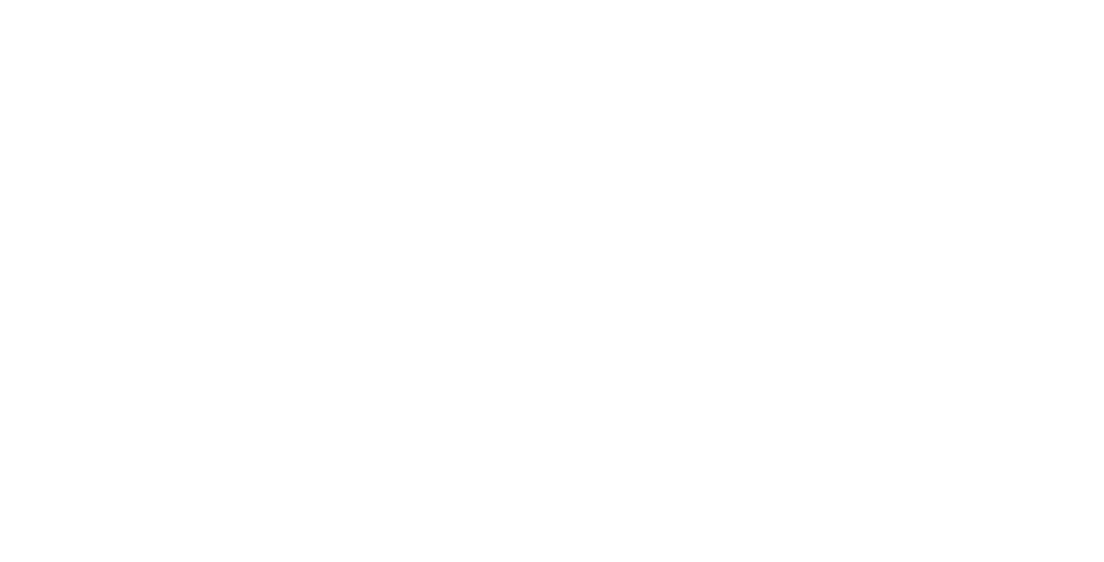 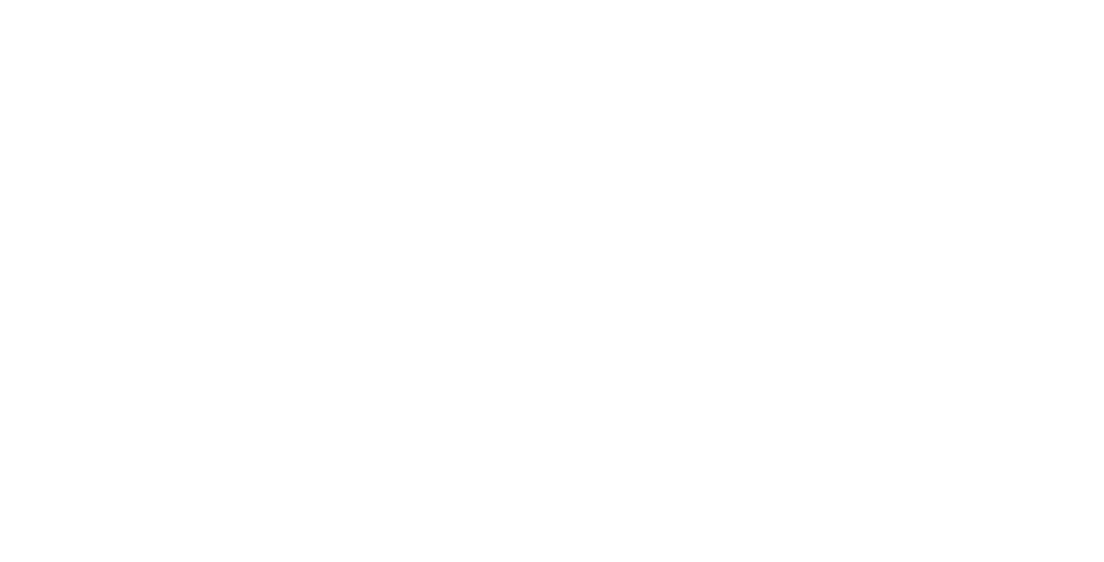 Students explore how the Great Bear Rainforest is preserved and ways to protect endangered species and wilderness and marine areas in other parts of British Columbia.Learning IntentionsHow can we protect endangered species at risk of going extinct?What strategies can be used to protect and preserve wilderness and marine areas?How is the Great Bear Rainforest being conserved?What challenges do salmon face?How is the Great Bear Rainforest being affected by climate change?Why protect the Spirit Bear?Blackline MastersLearning intention 1: Endangered AnimalLearning intention 2: Protest SignsLearning intention 3: News ArticleLearning intention 3: Self-assessment for GroupworkCurricular ConnectionsRefer to the “Curriculum” drop-down option under the “Learn” tab of the Great Bear Rainforest Education and Awareness website.Curriculum Alignment: Great Bear Rainforest Education and Awareness Trust https://greatbearrainforesttrust.org/curriculum/Learning Intention 1How can we protect endangered species at risk of going extinct?Experiences and ObservationsAsk students: What defines a species? (A group of organisms that can produce offspring.) What does it mean when a species is endangered? Extinct?Have them research: What species are endangered in B.C.? In Canada?People tend to feel more empathy when they develop relationships. Using the blackline master Endangered Animal, have each student choose an endangered animal from B.C. (or Canada) and do a report on it then share out with the class or in small groups.Outdoor connection: going outside to notice and count the ways that humans have negatively or positively impacted the space around them.Questions: How do we interact with the land? What is our impact? How can we protect and give back? Have class or small group discussion and record main topics on chart or whiteboard (topics such as relationship,responsibilities, reciprocity or what the land gives us and what we give back, global warming, industrial waste, sustainability, conservation and so forth).View Big House Dreams:Big House Dreams (2:16)https://www.youtube.com/watch?v=6LSkRF-Pwo4 Students create a poem, art piece, wordle or some expression of their relationship and interaction with their local lands.Possible Topics/Key VocabularySpeciesEndangered animalsExtinct/extinctionPositive and negative interactions and impacts on environmentEmpathyReflections on LearningBlack line master: Endangered AnimalCreative expressions: For example, art, poem, wordleSuggested ResourcesDavid Suzuki Foundationhttps://davidsuzuki.org/project/species-at-risk/ “The Environmental Movement”Canadian Encyclopedia entry.https://www.thecanadianencyclopedia.ca/en/timeline/environment World Wildlife Fund Canada websitehttps://wwf.ca/wildlife/ Nature Canada websitehttps://naturecanada.ca/discover-nature/endangered-species/ ExtensionInvestigate the Species at Risk Act. Summarize the main points and determine as a group if this Act works towards saving endangered species. What would you change about the Act?Endangered Animal	Report by : 	What animal did I choose?	What species is the animal?Where was the 	 original habitat?What are some interesting facts about the 	 ? (Examples: size, colour(s), food and eating habits, way they move, number of offspring)Learning Intention 2What strategies can be used to protect and preserve wilderness and marine areas?Experiences and ObservationsRead or view Not For Me, Please! I Choose to Act Green.Not For Me, Please! I Choose to Act Green (5:45)https://www.youtube.com/watch?v=Uh8Mtswua2w&t=8s Ask students to brainstorm ways wilderness and water/marine areas are being polluted. (Examples: plastic and other garbage waste; leakage from pesticides, fertilizers, landfills, septic systems; industries; fuel spillages; maritime traffic; and deforestations)Have students view the video Voices of the Great Bear Rainforest, Volume 2:Voices of the Great Bear Rainforest, Vol. 2 – Art Sterritt (4:55)https://www.youtube.com/watch?v=mqwvGWS8OBs&t=1s Have students brainstorm ways to create public awareness of environmental issues in wilderness and marine areas (could be a local space or place).Have students discuss ways of protesting these spaces and places. (Examples are: Have a march or rally; create a petition and send to the local, provincial, or federal government; write letters to the local, provincial, or federal governmentEthical discussions:Share with students that marches and rallies can be peaceful and violent. What can be problematic if the march or rally is violent? What is the benefit of a peaceful protest? Why do some protests become violent?What are the issues of working towards preservation and protection of the environment and creating or protecting jobs?Discuss what it means to be an activist. Have the students choose an issue (local or provincial) that could be protested through a march or rally. Create signs for the protest and complete the blackline master: Protest Signs.Example of issues: pipelines; large companies waste management; clearcutting; water advisories in Indigenous communities; shrinking populations of animals, plants, and minerals; climate change that is affecting lands through flooding and fires.Possible Topics/Key VocabularyMarine areasActivism/activistEthicalProtestPetitionPositive and negative aspects of businesses and corporationsDiverse uses of land and waterReflections on LearningBlackline master: Protest SignsLetter writingSuggested ResourcesThe Water WalkerPrint resource by Joanne Robertson (grades 1-4)https://secondstorypress.ca/kids/thewaterwalkerWe are Water ProtectorsPrint resource by Carol Lindstrom (recommended for younger students but has strong message.) https://us.macmillan.com/books/9781250203557/wearewaterprotectorsWinston of Churchill: One Bear’s Battle Against Global Warming (12:16) Print resource by Jean Davies Okimoto, illustrated by Jeremiah Trammell. Picture book about a Polar bear who protests for the rights of his community.https://www.youtube.com/watch?v=2_p7iY1cdf0&t=2sExtensionsInvestigate drinking water advisories in First Nations communities in Canada.Autumn Peltier, Anishiinabe Water Walker - April 2019 (19:13)https://www.youtube.com/watch?v=wdIaRBwLtKk Why is it important to research and gain knowledge on an issue before a group decides to actively petition and protest? (Example: Seal Ban: The Inuit Impact:Seal Ban: the Inuit Impact (13:13)https://www.youtube.com/watch?v=KyU0kQ6BUGg Great Bear Sea website: Lesson 5: Marine Planning and Perspectiveshttps://greatbearsea.net/elementary-curriculum/lesson-5/ Have students inquire into Canadian children that have taken the government to court over not protecting the land. (Demonstrate how youth voices can be heard: Fridays for Future with Greta Thunberg:Fridays for Futurehttps://fridaysforfuture.org/Have students explore:Biosphere reservesUNESCO websitehttps://en.unesco.org/biosphereMission Blue: Hope Spotshttps://missionblue.org/hope-spots/B.C. made the United Nations Declaration on Indigenous Peoples law on November 28, 2019 (Canada June 16, 2021). Article 29 states:Indigenous peoples have the right to the conservation and protection of the environment and the productive capacity of their lands or territories and resources. States shall establish and implement assistance programmes for indigenous peoples for such conservation and protection, without discrimination.—The United Nations Declaration on Indigenous Peoples, 2007What are the implications of this in terms of conservation within BC? Are there other articles within UNDRIP that, in working with Indigenous Peoples, people can work towards more conservative and protective measures?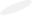 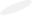 Protest signsDesign signs that a person could use during a peaceful protest. Define the problem and why it is unethical or disrespectful.Learning Intention 3How is the Great Bear Rainforest being conserved?Experiences and ObservationsInvite students to learn about the history of conservation in the Great Bear Rainforest.Have them view history story: Conserving Canada’s Great Bear Rainforest (2012).Conserving Canada’s Great Bear Rainforest (11:51)https://www.youtube.com/watch?v=rJWBf3Lt0LU&t=1s Students discuss the common purpose: conservation while allowing for jobs (forestry, fishing), then have them view The Great Bear Rainforest.Great Bear Rainforest – extended version (2:36)https://www.youtube.com/watch?v=E4wCN6g9bf4 Invite students to work in partners or small groups to explore the agreement and record main aspects. Then gather in a larger group and write the points on a chart paper.Some main aspects:By 2006 more than half of the coastal rainforest had been logged2006 to 2009 114 conservancies were established2009 The Great Bear Rainforest Agreement2016 the agreement included protection of 85% of forest and 70% of old growth over time.Compare conservation efforts (fishing, forestry, animal, and plant protections) in the GBR to actions being taken in students’ local area. If no actions are being taken, what could be suggested to local councils/municipalities? Have students individually or in partners write a fake news article outlining what their local government is doing for local conservation or what they should be doing. Refer to blackline master: News Article.Students investigate local actions around forest restoration. If there are no local actions being taken, what could be suggested to their local municipal council?Invite students to find possible ways to plant trees or indigenous plant species on the school site or in their communities.Possible Topics/Key VocabularyGreat Bear RainforestClear cuttingConservationCollaborationConservanciesSustainabilityPlant/forest restorationReflections on LearningBlackline master: News ArticleBlackline master: Self Assessment for GroupworkTree/indigenous species planting plans and effortsSuggested ResourcesCalvert Island Conservancyhttps://bcparks.ca/calvert-island-conservancy/The Great Bear Rainforest facts for kidshttps://kids.kiddle.co/Great_Bear_RainforestHakai Lúxvbálís Conservancyhttps://bcparks.ca/hakai-luxvbalis-conservancy/Keepers of the Great BearArticle on the website for the Nature Conservanchttps://www.nature.org/en-us/magazine/magazine-articles/keepers-of-great-bear/The Land Conservancy of British Columbiahttps://conservancy.bc.ca/ Pacific Wildhttps://pacificwild.org/Poems to Honour Mother EarthPrint resource by Leah Marie Dorion (grades 4-6)https://www.strongnations.com/store/item_display.php?i=7235&f=Raincoast Conservation Foundationhttps://www.raincoast.org/The Whale ChildPrint resource by Chenoa T. Y. Egawa and Keith T. A. Egawa (chapter book, grades 2-5) https://www.northatlanticbooks.com/shop/the-whale-child/ExtensionsWhat conservation efforts are happening in your local region? What plants and animals need to be protected?The Government of Canada approved the Coastal GasLink pipeline to be built (2014 to 2023) to export natural gas to Asian markets. The end point is Kitimat, B.C. which is not within the Great Bear Rainforest. However, many people see this as creating an environmental impact on the Great Bear Rainforest. Why?Invite students to research different careers in forest management and conservation:Have them identify job roles and responsibilities, pay, locations, job requirements and any other available and/or interesting informationExamples: tree planters, forest nursery workers, forest technicians, wildfire service employee, wildlife biologist, researcher, wildlife guideGreat Bear Sea website Lesson 8: Great Bear Sea Careershttps://greatbearsea.net/elementary-curriculum/lesson-8/ 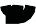 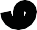 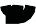 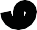 Date:Title:Journalist: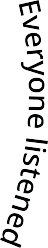 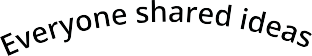 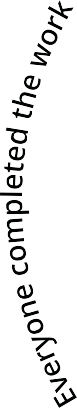 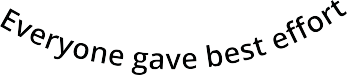 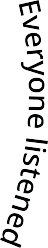 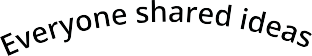 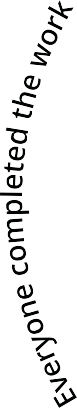 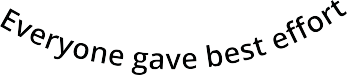 Self-assessment of GroupworkWrite a comment in each section and include:1 Not at all 2 - Sometimes  3 - Most of the time  4 - All the timeAdditional comments (optional):Learning Intention 4What challenges do salmon face?Experiences and ObservationsRead Salmon Boy: A Legend of the Sechelt People by Donna Joe (message of balance and care).Invite students to learn about the salmon cycle and interconnections between salmon, other animals, and the Gitszan People. Read or view The Sockeye Mother by Hetxw’ms Gyetxw (Brent D. Huson).The Sockeye Mother (5:17)https://www.youtube.com/watch?v=Ml83rUHmVc4 Have students find out more about the interconnections between salmon and their environments. How do people, animals, and plants rely on the salmon?Have students learn more about challenges for salmon:Climate adaption series: FreshetVideo produced by the Pacific Salmon Foundationhttps://www.youtube.com/watch?v=YSibrf-gDC8&t=50s Concerns pipeline construction harming salmon CTV Vancouver news report, Aug. 9, 2022 https://www.youtube.com/watch?v=Wj9S8HTabBw Salmon CountInformation from the Pacific Wild websitehttps://pacificwild.org/campaign/salmon-count/Invite students to reflect on the connections between challenges that salmon face and climate change in their journals, notebooks, or other written sources.Students can demonstrate their learning and understandings by building a shoebox diorama, designing a comic strip, or creating spoken word poetry (inspired by Indigenous Métissage). This can be individual, with partners, or in small groups.Invite students to write letters to the Prime Minister (no postage required) to express their concerns over issues salmon face.If possible, visit a spawning channel to explore challenges (for example, water levels)—or watch:Weaver Creek Salmon Spawning Channel (4:16)https://www.youtube.com/watch?v=WnUm8LJGC3Q Salmon Spawning in Charters Creek (Underwater Video) (4:10)https://www.youtube.com/watch?v=1usv5h4bI2g Students can play a salmon game to reinforce their learnings:The Salmon Cycle Board Gamehttps://schools.bchydro.com/activities/sustainability/salmon-life-cycle-gameSalmon Survival Board Gamehttps://media.fisheries.noaa.gov/2022-01/salmon-survival-board-game.pdfPossible Topics/Key VocabularySalmon and connections to Indigenous Peoples and all things of the earthSalmon cyclesLoss of salmon populationsConservationSpawning channelsReflections on LearningDiorama, comic strip or spoken word poetryBlackline master: Self Assessment for GroupworkLetter to premier of B.C.Suggested ResourcesRiver of the Salmon PeoplesPrint resource by Jeanette Armstrong and Gerry William (grade 5 to adult)https://www.strongnations.com/store/item_display.php?i=5804&f=Salmon: Swimming for SurvivalPrint resource by Rowena Rae (grade 4-7)https://www.orcabook.com/Search?Keywords=salmon%3a+swimming+for+survivalMy Life with the SalmonPrint resource by Diane Jacobson (grade 7-9)https://www.theytus.com/Books/M/My-Life-with-the-SalmonExtensionsStudents can construct graphs to demonstrate changes in salmon populations over time.Invite students to investigate First Nations understanding and interconnectedness with salmon and their understanding and knowledge of decreasing salmon populations.Have students investigate the farming of salmon. How does this affect wild salmon? What is being done to control the effects of farmed salmon?Learning Intention 5How is the Great Bear Rainforest being affected by climate change?Experiences and ObservationsRead or view A Stone Sat Still by Brendan Wenzel:A Stone Sat Still (3:42)https://www.youtube.com/watch?v=WlY-L7pxuTsAsk students what they noticed about all the animals living on, around the rock, and the changes over time. Why were there so many changes? These changes usually happen over a long period of time, but with climate change the changes are happening much faster.Discussion in small groups:Why should these changes matter to us?How will climate change affect the Great Bear Rainforest? What will be the effects of drought? increases in temperature?Brainstorm: What can we do to take action? What does stewardship mean?Invite students to create poems about climate change (in the Great Bear Rainforest or their local community) and make posters centering around their poetry.Possible Topics/Key VocabularyClimate changeDroughtStewardshipReflections on LearningPoster with poemSuggested ResourcesGroundswell: Indigenous Knowledge and a Call to Action for Climate Change Print resource by David Abram Taiaiake Alfred and more (grade 11- adult, teacher resource) https://www.strongnations.com/store/item_display.php?i=7483We Have a Dream: Meet 30 Young Indigenous People and People of Color Protecting the PlanetPrint resource by Mya-Rose Craig, illustrated by Sabrena Khadija (grades 3-7)https://www.abramsbooks.com/product/we-have-a-dream_9781419756665/ExtensionHave students investigate more ways to demonstrate stewardship and have them act on those they can. (Examples: creating a play or presentation, displaying their artwork, poetry or spoken work on the theme of stewardships at a local coffee shop or art gallery, city hall, school board office etc.)Learning Intention 6Why protect the Spirit Bear?Experiences and ObservationsLearn the story of the Spirit Bear. View the video, Rainforest Guardians: Spirit Bears and the Gitga’at Nation:Rainforest Guardians: Spirit Bears and the Gitga’at Nation (3:59)https://www.youtube.com/watch?v=H3vEO8pMWoc&t=1s Have students research some facts about the Spirit Bear.Examples:They are white-coated black bearsAlso referred to as KermodeThey eat salmon and berries and moreThey live to about 25 years in the wildThey are an endangered speciesInvite students to write a letter to the Spirit Bear or another animal. They can express what they like about the animals, their concerns for the animal’s future (with climate change, human activities, etc.), what conservation efforts should be applied.Explore human impacts on animal species locally and discover how students can advocate for the animals. Have students take action by creating posters or writing another letter, but to a government leader.Share the quote: “How do we love the land, and how does the land love us back?” - Robin Wall Kimmerer. Have the students respond to quote through song, spoken word, video, or PowerPoint.Possible Topics/Key VocabularySpirit BearConservationGuardianshipAdvocacyReflections on LearningLetter to an animalPoster or letter to government leaderResponse to Robin Wall Kimmerer quoteSuggested ResourcesBraiding Sweetgrass for Young Adults: Indigenous Wisdom, Scientific Knowledge, and the Teachings of PlantsPrint resource by Monique Gray Smith and Robin Wall-Kimmerer (grade 7 toadult)https://lernerbooks.com/braidingsweetgrass/“Spirit Bear”Canadian Encyclopedia entryhttps://www.thecanadianencyclopedia.ca/en/article/spirit-bear Great Bear Rainforest: A Giant-Screen Adventure in the Land of the Spirit BearPrint resource by Ian McAllister and Alex Van Tol (grades 4-7)https://www.orcabook.com/Great-Bear-RainforestA Voice for the Spirit Bears: How one Voice Inspired Millions to Save a Rare AnimalPrint resource by Carmen Oliver (grades 1-4)https://www.kidscanpress.com/product/voice-for-the-spirit-bears-a/ExtensionsInvite students to create and share PowerPoint presentations on why to protect the Spirit Bear or another endangered animal.Make cut outs of the Spirit Bear shape and have students write facts about Spirit Bears or why they should be protected. Display around the school so others ask about what they know about Spirit Bear.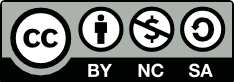 This work is licensed under a Creative Commons Attribution-NonCommercial-ShareAlike 4.0 International  License unless otherwise indicated.